Oviphone W200L LoRaWAN Device Protocal欧孚通信W200L LoRaWAN设备协议2022-05-10目录一、协议数据包结构(Protocol packet structure)	2二、报文(Message)	32.1 电量上传(BatteryPower upload)（MSGID=0XF6）	32.2GPS位置上传(GPS Location upload)（MSGID=0X03）	42.3 wifi和基站位置上传(Wifi and LBS Location)（MSGID=0XA3）	52.4心率和血压上传(Heart Rate and Blood)（MSGID=0XC2）	62.5 设置周期定位（Set periodic positioning）（MSGID=0X17）	72.6 信息下发(Message Send)（MSGID=0X28）	82.7 信息状态上传(Status Upload)（MSGID=0X28）	92.8 SOS上传（SOS Message）（MSGID=0XB5）	92.9温度上传（Temperature）（MsgId=0xBA）	102.10蓝牙定位信息(LBE Location)（MsgId=0xD6）	112.11无定位包（can not location message）（MsgId=0xC7）	122.12报警数据上传(Alarm message)（MsgId=0x02）	132.13下行反馈(msg response)（MsgId=0xC0）	142.14获取下行消息(Get message)（MsgId=0x00）	14三、服务器时间同步信息(Server time synchronization)	143.1 请求时间校准数据指令(Request time calibration data command)	143.2 时间校准请求数据回复格式(Time calibration request data reply format)	15本协议合适用于欧孚W200L LoRaWAN手表。若需要下行确认（全双工模式）或其他协议，请咨询欧孚通信（欧孚通信有其他定制协议的应用）。This protocol use for Oviphone W2005L LoRaWAN wristband) . If you need downlink confirmation (full-duplex mode) or other protocols, please check with Oviphone.设备功能的不断完善和丰富，本协议会不断更新，请从服务器下载最新版本。This document will continue updape, please download the newest version. http://aiday.com.cn/Help/api/Device/LORA/在那的模组：手表加网方式（wristband register network）：  1：Over-the-Air Activation (空中激活方式，OTAA-CLASSA)Default APPKEY： 2B7E151628AED2A6ABF7158809CF4F3CIf you need special KEY, please contact with Oviphone2：Activation by Personalization(独立激活方式，ABP)CAPPSKEY - EF6D6E2503F57AE2FA151CDA87455F18CNWKSKEY - 2E8C8650B4041672BBB9A399F2DEB427一、协议数据包结构(Protocol packet structure)一条基本的协议数据包结构(A basic protocol data packet structure)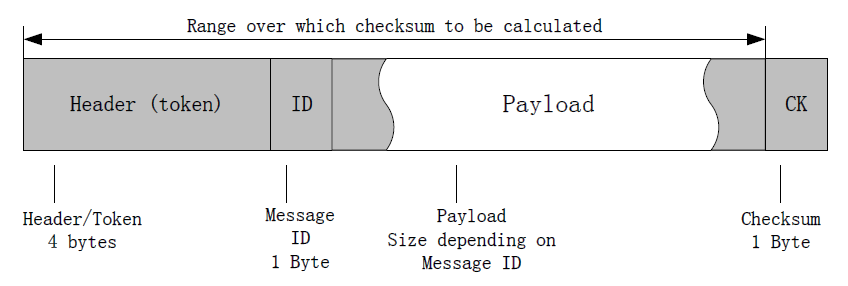 说明(Description）：hearder ：	BDBDBDBD（固定值，Fixed）messageID：	协议id号payload:		具体消息内容，里面的变量均为小端模式( message content, all the message use little endian)CK：			校验和所加内容包括payload(The content of the checksum includes the payload)其算法如下所示，其中Buffer[N]表示需要累加的数据(The algorithm is shown below, where Buffer[N] represents the data that needs to be accumulated)Ck_sum = 0	for(i=0; i<N; i++)	{ck_sum = ck_sum + Buffer[i]ck_sum = ck_sum % 0x100}Ck_sum = 0xFF – ck_sumReturn ck_sum二、报文(Message)2.1 电量上传(BatteryPower upload)（MSGID=0XF6）payload contentsExample：bdbdbdbdf60300940400005028F2CD5F2aF6 :			MSGID0300 :		小端（littele Endian），电量3格(Battery Level 3). Value 0 - 5 Mean 0% - 100% (0% 20% 40% 60% 80% 100%)；94040000： 	小端（littele Endian），0x00000494：Prodometer 1172步 (step)；50 ：		信号强度80%( Signal Level 80%(28F2CD5F：	时间戳：北京时间2020-12-07 17:13:12 (Timestamp: Beijing time2020-12-07 17:13:12)2a：			校验(check)2.2GPS位置上传(GPS Location upload)（MSGID=0X03）payload contentsExample：bdbdbdbd0322fb20cb827a5c4021ea3e00a99536404e4541cf084e5f1303:					MSGID22fb20cb827a5c40 :	小小端（littele Endian），0x405c7a82cb20fb22，数据为double类型，需要转为浮点数，longitude值为：113.9142330000000 （dd.dddd格式）；(Double type, need change the data to Floating point21ea3e00a9953640 :	小端（littele Endian），0x403695a9003eea21，数据为double类型，需要转为浮点数，longitude值为：22.5846100000000（dd.dddd格式）；(Double type, need change the data to Floating point)4E :					ASCII 编码表述，南、北纬度，范围为/*N or S*/，表示为：N（北纬）；(ASCII code, south and north latitude, the range is /*N or S*/,: N (north latitude))45 :					ASCII 编码表述，东、西经度，范围为/*E or W*/，表示为：E（东经）；					(ASCII code, east and west longitude, range is /*E or W*/: E (east longitude))41 :					ASCII 编码表述，定位状态，范围为/*A or V*/，表示为：A（有效）；					(ASCII code representation, positioning status, range is /*A or V*/, expressed as: A (valid))cf084e5f :			小端（littele Endian），0x5f4e08cf，Unix时间戳转换后，值为：2020/9/1 16:39:43 ；13 :					校验(check)2.3 wifi和基站位置上传(Wifi and LBS Location)（MSGID=0XA3）Payload contents:标注: 总计提供7个基站信息，即驻留的服务小区和邻近的6个小区                                              (Note:  total of 7 base stations are provided, that is, the service cell that resides and the 6 neighboring cells)如果没有基站，只有wifi，示例报文为：(If there is no base station, only wifi, the sample message is)bdbdbdbda33afabd5e0004061970fcfa9faeffffff001970fcfa9facffffff2c6104f707efa6ffffff40d63c20e7f2a2ffffff74bdbdbdbdb6230131bdbdbdbdf601000000000014002.4心率和血压上传(Heart Rate and Blood)（MSGID=0XC2）payload contentsExample：bdbdbdbdc200000000480028F2CD5F01C2 :			MSGID；0000 :		小端（littele Endian），0x0000，收缩压（为预留，无功能）；Systolic blood pressure (reserved, no function)0000 :		小端（littele Endian），0x0000，舒张压（为预留，无功能）；Diastolic blood pressure (reserved, no function);4800 :		小端（littele Endian），0x0048，心率值72 (Heart Rate Value 72)28F2CD5F :	时间戳：北京时间2020-12-07 17:13:12 (Timestamp: Beijing time2020-12-07 17:13:12)01:			校验(check)2.5 设置周期定位（Set periodic positioning）（MSGID=0X17）Example：bd bd bd bd 17 01 03 00 00 00 13 00 00 00 00 00 00 00 00 00 00 00 00 00 00 00 00 00 00 00 00 00 00 dd0点到19点，每隔3分钟定位一次(0 o'clock to 19 o'clock, positioning once every 3 minutes)2.6 信息下发(Message Send)（MSGID=0X28）payload contentsExample：bd bd bd bd 28 03 03 00 00 00 0b 68 65 6c 6c 6f 2c 77 6f 72 6c 64ddType: 03seqId:03 00 00 00CONTENT LEN: 0b (10)CONTENT :68 65 6c 6c 6f 2c 77 6f 72 6c 64 ( hello,world)2.7 信息状态上传(Status Upload)（MSGID=0X28）Example：bdbdbdbd28fafef75f0301030000008e消息已读 （Message has been read）Notes: W200L not Suppot now; W116L Support. 2.8 SOS上传（SOS Message）（MSGID=0XB5）Example：bdbdbdbdb50128F2CD5F5528F2CD5F:	时间戳：北京时间2020-12-07 17:13:12 (Timestamp: Beijing time2020-12-07 17:13:12)2.9温度上传（Temperature）（MsgId=0xBA）2.10蓝牙定位信息(LBE Location)（MsgId=0xD6）	Payload:Example：bdbdbdbdd60001be20315f0443271794ac43273094aa4327b956a54327fe94a56abdbdbdbd - headerd6 - msgID00 - type01 -- 只有一组ibeacon数据（total groups of beacons data :1）be20315f -- 第一组beacon时间戳 ( the first group’s  timestamp): 0x5f3120be=159705516604 --第一组 有4个beacon信息 （the beacon’s count of this group: 4  ）4327 ---  major : 0x2743 = 100511794---  minor: 0x9417 = 37911ac---  rssi: 0xac = -844327 ---  major: 0x2743 = 100513094---  minor:0x9430 = 37936aa---  rssi:-864327 ---  major: 0x2743 = 10051b956---  minor:0x56b9 = 22201a5---  rssi:-914327 ---  major: 0x2743 = 10051fe94---  minor:0x94fe=38142a5---  rssi:-916a --校验码（checksum）2.11无定位包（can not location message）（MsgId=0xC7）Example：BDBDBDBDC7200028F2CD5FAB2.12报警数据上传(Alarm message)（MsgId=0x02）Payload contentsBitfield WRN:Example：关机报文（Power off）	BDBDBDBD02040028F2CD5F C1 低电报文（Low battery）	BDBDBDBD02010028F2CD5F C4佩戴报文（Wear status）	BDBDBDBD02000128F2CD5F C4摘掉报文（Takeoff status）	BDBDBDBD02100028F2CD5F C4进入休眠（Sleep mode）	BDBDBDBD02 0002 28F2CD5F C4退出休眠（Wake up mode）BDBDBDBD02 0004 28F2CD5F C42.13下行反馈(msg response)（MsgId=0xC0）Eg : 如果下发了周期定位设置0x17，则回复如下（If the server sends the periodic positioning setting 0x17, the reply is as follows）：BDBDBDBDC001172.14获取下行消息(Get message)（MsgId=0x00）只需要上传一个字节 00  不需要前缀BDBDBDBDExample：00三、服务器时间同步信息(Server time synchronization)3.1 请求时间校准数据指令(Request time calibration data command) Example：FF00FF3.2 时间校准请求数据回复格式(Time calibration request data reply format)Example：FF1007E409020B1B28FFFF :	Header10 :	Seqid07E4:	Year（2020）09 :	Month，（09）02 :	Day，（02）0B :	Hour，（11）1B :	Minitus，（27）28 :	Second，（40）FF :	End 注明：设备开机后，会自动发送请求时间同步指令。需要收到同步指令后回复同步时间数据帧进行设备时间同步（Note：After the device is turned on, it will automatically send a request time synchronization command. Need to reply to the synchronization time data frame after receiving the synchronization instruction to synchronize the device time)Byte offsetFormatNameScaleUnitDecription2u16Bat_volt-/-电池电量格数(Battery Level)4U32Step_num记步数据(Prodemeter Step) 1U8Signal_strength信号强度(Signal level)4Int32timestamp时间戳小端(timestamp, little endian)Byte offsetFormatNameScaleUnitDecription8Doublelon-/-longitude8Doublelatlatitude1U8north_south/*N or S*/1U8east_west/*E or W*/1U8status/*A or V*/4U32Timestamp	时间戳(Timestamp)Byte OffsetFormatNameScaleUnitDescription4U32UtcTimeSearch Time1u8Cell_cnt1-Number of cell info payload.Valid value:1~72u16Cell[0].MCC--mobile country code of cell[0]2u16Cell[0].MNC--mobile network code of cell[0]2u16Cell[0].LAC--Location area code of cell[0]2u16Cell[0].CELL_ID--Cell id of cell[0]2i16Cell[0].RSSI-dbmRSSI in dbm of cell[0]…2u16Cell[cell_cnt-1].LAC--Location area code of cell[[cell_cnt-1]2u16Cell[cell_cnt-1].CELL_ID--Cell id of cell[[cell_cnt-1]2i16Cell[cell_cnt-1].RSSI-dbmRSSI in dbm of cell[[cell_cnt-1]1U8Wifi_cntNumber 0f wifi1U8Wifi[0].bssid[0]1U8Wifi[0].bssid[1]1U8Wifi[0].bssid[2]1U8Wifi[0].bssid[3]1U8Wifi[0].bssid[4]1U8Wifi[0].bssid[5]4I32Wifi[0].rssi1U8Wifi[Wifi_cnt-1].bssid[0]1U8Wifi[Wifi_cnt-1].bssid[1]1U8Wifi[Wifi_cnt-1].bssid[2]1U8Wifi[Wifi_cnt-1].bssid[3]1U8Wifi[Wifi_cnt-1].bssid[4]1U8Wifi[Wifi_cnt].bssid[5]4I32Wifi[wifi_cnt].rssiByte offsetFormatNameScaleUnitDecription2U16bp_high--收缩压：2byte2U16bp_low--舒张压：2byte2U16Bp_heart--心率：2byte4Int32timestamp时间戳，小端Byte offset  Format  Name  Scale  Unit  Decription1u8　enable-/--/-是否启用(Enable or not)　时间段1(period 1)2U16Interval时间间隔（分钟）(Period Minutes)　时间段1(period 1)1u8time_start_h-时Hour　时间段1(period 1)1u8time_start_m-分Minute　时间段1(period 1)1u8time_end_h-时Hous　时间段1(period 1)1u8time_end_m-分Minutes　时间段1(period 1)1u8　enable-/--/-是否启用(Enable or not)时间段2(period 2)2U16Interval时间间隔（分钟）(Period Minutes)时间段2(period 2)1u8time_start_h-时Hour时间段2(period 2)1u8time_start_m-分Minute时间段2(period 2)1u8time_end_h-时Hous时间段2(period 2)1u8time_end_m-分Minutes时间段2(period 2)1u8　enable-/--/-是否启用(Enable or not)时间段3(period 3)2U16Interval时间间隔（分钟）(Period Minutes)时间段3(period 3)1u8time_start_h-时Hour时间段3(period 3)1u8time_start_m-分Minute时间段3(period 3)1u8time_end_h-时Hous时间段3(period 3)1u8time_end_m-分Minutes时间段3(period 3)1u8　enable-/--/-是否启用(Enable or not)时间段4(period 4)2U16Interval时间间隔（分钟）(Period Minutes)时间段4(period 4)1u8time_start_h-时Hour时间段4(period 4)1u8time_start_m-分Minute时间段4(period 4)1u8time_end_h-时Hous时间段4(period 4)1u8time_end_m-分Minutes时间段4(period 4)MessageMSG_HRD_DATAMSG_HRD_DATAMSG_HRD_DATAMSG_HRD_DATADecriptionServer =>Terminal下行Server =>Terminal下行Server =>Terminal下行Server =>Terminal下行Firmware-/--/--/--/-Payload Length7+n  bytes7+n  bytes7+n  bytes7+n  bytesMessage structureHearerMessage IDPayloadMessage structuretoken0x28见下方定义-/-Byte sizeFormatNameDecription1U8type消息类型，如果是下行信息，固定值为03(Message type, if it is downlink information, the fixed value is 03)4Uint32seqID信息的id，唯一性 （Information id, uniqueness）1U8CONTENT LEN内容长度 (Contect Length)NNCONTENT内容,中文为GB2312编码，英文为ascii编码(content,  Chinese is GB2312 code, English is ascii code)Byte  size Format  Name   Decription4U32timestamp时间戳1U8type和下行type一致，这里固定为31U8Status状态：1.信息已读Status: 1. Message has been read4U32　seqId信息的id，和下发的信息ID保持一致性The id of the message is consistent with the issued message IDByte offset  Format  Name   Decription1U8Status状态：1:SOS4Int32timestamp时间戳，小端（timestamp littele Endian）Byte sizeFormatNameScaleUnitDecription1U8时间戳标识必选Must00 - 带时间戳with timestamp；01 - 不带时间戳-without timestamp4Int32时间戳timestamp可选Optional如果时间戳标识为01，则不需要此字段timestamp ID is 01, this field is not required1U8温度类型（Temp. type）必选Must1：表示上传体表温度和体温：(1: upload wrist and body temp).2：表示上传体表温度，体温和环境温度2:upload wrist, body and environment temp.2S16体表温度（wrist Temp.）可选Optional体表温度小数点后面保留一位 （×10） 上报值为整数，根据温度类型决定是否有此字段One digit after the decimal point is reserved for body surface temperature (×10). The reported value is an integer. It is determined whether there is this field according to the temperature type2S16体温（Body Temp.）可选Optional体温小数点后面保留一位 （×10） 上报值为整数，根据温度类型决定是否有此字段One digit after the decimal point is reserved for body surface temperature (×10). The reported value is an integer. It is determined whether there is this field according to the temperature type2S16环境温度(environment temperature)可选Optional/环境温度小数点后面保留一位 （×10） 上报值为整数，根据温度类型决定是否有此字段One digit after the decimal point is reserved for body surface temperature (×10). The reported value is an integer. It is determined whether there is this field according to the temperature typeFormatNameScaleDescriptionU8Type1目前固定为0 (Fix value 0)U8Total_groups1总组数,可能有多组信息,每组里可能有多个ibeacon (The total number of groups, there may be multiple groups of information, and there may be multiple ibeacons in each group)Int32Utc4Utc时间戳 (the UTC timestamp of the first group)U8Total_PackCount1当前时间的包总数 (the ibeacon’s count of the first group)U16Major02MajorU16Minor02MinorS8Rssi01RssiU16MajorN2MajorU16MinorN2MinorS8RssiN]1RssiInt32Utc4Utc时间戳(UTC timestamp of the second group)U8Total_PackCount1当前时间的包总数(the ibeacon’s count of current group)U16Major02MajorU16Minor02MinorS8Rssi01RssiU16MajorN2MajorU16MinorN2MinorS8RssiN]1RssiByte offset  Format  Name   Decription1U16Status无定位: 该值为定值 0x0020 (can not location)4Int32timestamp时间戳MessageLNK-WRNLNK-WRNLNK-WRNLNK-WRNDescriptionTerminal uploads its warnings to terminal server.Terminal uploads its warnings to terminal server.Terminal uploads its warnings to terminal server.Terminal uploads its warnings to terminal server.FirmwareDirectionTerminal => Terminal ServerTerminal => Terminal ServerTerminal => Terminal ServerTerminal => Terminal ServerPayload length2 bytes2 bytes2 bytes2 bytesMessage structureHeaderMessage IDPayloadChecksumMessage structureToken0x02See belowCK_sumByte OffsetFormatNameScaleUnitDrscription2x16Upl_warn--Bitfield see below4Int32timestamp时间戳timestamp158410BitNameDescriptionCode10退出休眠Wake up9进入休眠Sleep mode8设备佩戴设备佩戴(wristband on hand-wear status)77SOS 取消SOS 取消(SOS cancel)8......4摘掉设备摘掉设备(take off wristband)11......2关机关机(power off)131SoS140低电量低电量(low power)15FormatNameScaleDescriptionU8length1可能一次下行多个msgID，msgId的个数，通常情况下为1个
（It is possible to downlink multiple msgIDs at a time, the number of msgIds, but generally 1）U8msgId1和下行MSGid 保持一致（Consistent with the downstream MsgId）Byte offset  Format  Name   Decription1U8HEADER填充：0xFF1U8　SeqId填充：0x001U8End填充：0xFFByte offset  Format  Name   Decription1U8HEADER填充：0xFF 1U8SeqId填充：0x102U16years年份数据 1U8month月份数据 1U8Day日，数据1U8time时钟，数据 1U8Minute分钟，数据1U8Seconds秒钟，数据1U8End填充：0xFF